生活習慣病問診票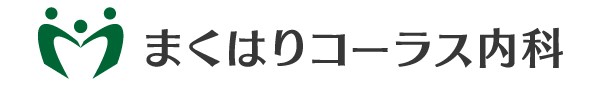 記入日：20　　年　　月　　日★次のページに続きます★★あなたに最適な治療を決めるため、お手数ですがもれなくご記入下さい★※ご協力ありがとうございました。フリガナ男・女生年月日大・昭・平・令　　　年　　月　　日氏名男・女生年月日大・昭・平・令　　　年　　月　　日住所〒　　　―〒　　　―〒　　　―電話番号(携帯)　　　　　　　　　　　　　　　(自宅)(携帯)　　　　　　　　　　　　　　　(自宅)(携帯)　　　　　　　　　　　　　　　(自宅)当院を受診されたきっかけを教えてください◻︎紹介(誰から：　　　　　　　　　　　　)　◻︎新聞・郵便ポストの開院チラシ　◻︎イオンタウンチラシ　◻︎駐車場の看板・通りがかり　◻︎ネット検索(検索ワード：　　　　　　　　　　　　　　　　　　)　 ◻︎当院ネット広告(googleなど)◻︎千葉医療なび　◻︎ドクターズ・ファイル　◻︎病院なび　◻︎カルー(Caloo)　◻︎ その他(　　　　　　　　　　)当院のホームページはご覧になりましたか？◻︎見ていない　◻︎見た(ご意見(あれば)：　　　　　　　　　　　　　　　　　　　　　　　)これまでに健診で指摘されたり、治療を受けたりしたことがある病気について教えてください□糖尿病、境界型糖尿病、血糖が高い、など：(　　　　)歳から□脂質異常症(コレステロール・中性脂肪)：(　　　　)歳から□高血圧症：(　　　)歳から　血圧計：□持っている/□いない□痛風・高尿酸血症：(　　　)歳から　痛風発作：□あり/□なし　尿管結石：□あり/□なし□心筋梗塞・狭心症：(　　　)歳時□脳梗塞：(　　　)歳時□脳出血：(　　　)歳時□がん：(　　　)歳時　部位：(　　　　　　　　 　　　 　　　 　)□ぜんそく　□前立腺肥大　□緑内障　□その他(　　　　　　　　　　　　　　　　　　　)喫煙、飲酒について教えてください。喫煙：□ 禁煙した(　　　年前から　それまでの喫煙(　　　　本/日×　　　年間))□ 吸う(　　　本/日×　　年間)　□ 吸わない飲酒：□ 飲まない　□ 飲む(週　　日)　酒の種類(　　　　　　　　)・量(　　　　　　　　)仕事の内容について教えてください(複数選択可)。□ 無職　□ デスクワーク　□ 立ち仕事　□ 肉体労働　□ その他(　　　　　　　　　　　)運動する習慣はありますか？　□ ない　□ ある(週(　　　)回、1回(　　　　)分運動内容 ：(　□ 散歩　□ ジョギング　□ ゴルフ　□ その他(具体的に：　　 　　   　　)過去の体重について教えてください。20歳時の体重：(　　　)kg　過去最高体重(妊娠中は除く)：(　　　)kg※女性の方へ　妊娠，出産をされたことはありますか？　□ ない　□ ある　(　　　)回妊娠中に血糖、血圧が高いなどはありましたか？　□ ない　□ ある(具体的に：　　　　　　)現在、妊娠中あるいは妊娠の可能性、または授乳中ですか？□いいえ □はい (　□妊娠中　□妊娠の可能性あり　□授乳中　)血のつながったご家族に次の病気の方はいますか？いる場合は続柄を記入してください。□糖尿病(　　　　)　 □脂質異常症(　　　　)　 □高血圧(　　　　) 　 □脳梗塞(　　　　)　□脳出血(　　　　)　 □心筋梗塞・狭心症(　　　　)　 □その他(　　　　　　　　　　　　)食べ物や薬・注射のアレルギーはありますか？□ なし □ あり(　　　　　　　　　　　　　　　　　　　　　　 　　　 　　 　　　　　　)その他に困っていることや不安なこと、治療に対するご希望があれば教えてください。□ なし 　□ 高額な薬は使いたくない　□ 薬の一包化希望(複数の薬を一袋にまとめる)□ その他(　　　　　　　　　　　                                     　　　　　　)